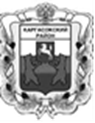 МУНИЦИПАЛЬНОЕ ОБРАЗОВАНИЕ «Каргасокский район»ТОМСКАЯ ОБЛАСТЬДУМА КАРГАСОКСКОГО РАЙОНАРассмотрев протокол № 2 от 03.11.2021г. заседания счетной комиссии об избрании Председателя Думы Каргасокского района шестого созыва,Дума Каргасокского района РЕШИЛА:Глава Каргасокского района							А.П. АщеуловРЕШЕНИЕРЕШЕНИЕРЕШЕНИЕ03.11.2021                 № 86с. Каргасокс. КаргасокО протоколе № 2 заседания счетной комиссии об избрании Председателя Думы Каргасокского района шестого созыва           1.Утвердить протокол № 2 от 03.11.2021г. заседания счетной комиссии об избрании Председателя  Думы Каргасокского района шестого созыва.           2.Считать избранным Председателем Думы Каргасокского района шестого созыва Кирина Ивана Васильевича. Заместитель Председателя Думы Каргасокского района                         И.В. Кирин  